Муниципальное детское общеобразовательное учреждение г. Ярославля «Детский сад №101»Тема: Сюжетно – ролевая игра «Магазин»Составитель: Шашурова Е.П.Для того чтобы правильно организовать ролевую игру надо помнить три простых правила:Во-первых, игра не должна строиться на принуждении, это свободное проявление воли ребенка.Во-вторых, игра - это творческий процесс, не стоит загонять ребенка в какие бы то ни было жёсткие рамки.В-третьих, старайтесь, что бы игра менялась и имела свое развитие, но при этом не стоит чрезмерно бояться повторов: если ребенок, «ставший поваром», второй день жарит блины – не страшно, он просто запоминает и тренирует полученный навык. Поощряйте это.Цель: Побуждение ребёнка творчески воспроизводить в игре магазин умения действовать сообщаясь с родителями.Задачи:Развивающие: Развивать умения творчески использовать в играх представление об окружающей жизни;Родительные: Формировать положительные взаимоотношения между ребенком – родителем; ребенком-ребенком (если в семье более одного ребенка).Обучающие: Учить ребенка готовить обстановку для игры, подбирать предметы-заместители и атрибуты.Сюжет:Игровые роли: Родитель ведущий, ребенок покупатель.Материал, оборудование: предметы заместители: деньги-счетные палочки или бумажные игрушечные, иллюстрации перед (после) игрой для беседы с ребенком.Игровые действия:Представьте себе, что вы оказались вдруг в "Магазине " и хотите купить что-нибудь. Для того, чтобы продавец показал вам овощи и фрукты, их необходимо описать: какая они, какого цвета, размера и формы. А еще вам нужно вспомнить вежливые слова. Родитель загадывает загадку. Дети отгадывают, родитель показывает иллюстрации к игре (по мере выбора названия магазина)Ход игры для примера:Родитель: (открывает дверь).Уважаемые покупатели! Вас приветствует магазин «Золушка». В нашем магазине вы можете приобрести продукты, одежду и все необходимое для вас! Добро пожаловать в наш магазин! (Ребенок (дети) ходят по магазину, смотрят и выбирают необходимое.)Родитель: В магазине вы найдете свежие фрукты, кондитерские изделия, разнообразные торты, большой выбор хлебобулочных изделий. В отделе «Книги» вам предложат самые интересные книги. В отделе «Одежда» вам помогут выбрать одежду п вашему размеру и вкусу.Отдел «Фрукты»Покупатель: Здравствуйте!Продавец: Здравствуйте!Продавец: Что вы хотели?Покупатель: Мне, пожалуйста, 3 апельсина.Продавец: (взвешивает). Ровно 3. Возьмите, пожалуйста, и проходите в кассу.Покупатель: Спасибо.Продавец: Приходите еще!Отдел «Кондитерские изделия»Покупатель: Здравствуйте!Продавец: Здравствуйте! Что вы хотите? У нас есть печенье, конфеты, шоколадки, бублики.Покупатель: Мне, пожалуйста. Шоколадные конфеты.Продавец: Сколько вам?Покупатель: Одну упаковку.Продавец: Возьмите, пожалуйста.Покупатель: Спасибо.Продавец: Пройдите, пожалуйста, в кассу. Спасибо за покупкуОтдел «Книги»Покупатель: Здравствуйте!Продавец: Здравствуйте! Какую книгу вы хотели купить? У нас много интересных книг.Покупатель: Мне, пожалуйста, вот эту книгу. (показывает)Продавец: Возьмите, пожалуйста. Пройдите в кассу. Спасибо за покупку.Покупатель: Спасибо!Отдел «Шляпы»Покупатель: Здравствуйте!Продавец: Здравствуйте! У нас очень много шляп, разные по цвету. Выбирайте, пожалуйста.Покупатель: Мне, пожалуйста, вот эту шляпу со звездочкой, малинового цвета.Продавец: Возьмите, пожалуйста. Можете примерить. (Покупатель мерит.)Покупатель: Мне понравилась шляпа. Я возьму эту шляпу.Продавец: Спасибо за покупку. Пройдите, пожалуйста, в кассу.Покупатель: Спасибо!Отдел «Одежда»Покупатель: Здравствуйте!Продавец: Здравствуйте! Что вы хотите купить? У нас очень много нарядных платьев. Они все разные, разного цвета, очень красивые.Покупатель: (выбирает). Мне понравилось вот это платье.Продавец: Возьмите, пожалуйста. Вот примерочная, можете примерить. (Покупатель примеряет платье.)Покупатель: Мне понравилось платье, я возьму.Продавец: Пройдите в кассу. Спасибо за покупку, приходите еще.Покупатель: Спасибо!Итог игры:Родитель: Во что мы играли?Дети: (отвечают) В магазин.Родитель: Что продают в магазине?Дети: (перечисляют): фрукты, конфеты, печенья, одежду, книги и т.д.Родитель: А что вы купили?Дети: (перечисляют).Родитель: А вам понравилось играть?Дети: Да, понравилось!Родитель: (Поощряет ребенка(детей))Если вашего ребенка(детей) увлекла игра магазин и он хочет продолжить играть самостоятельно, выи можете предложить поиграть в «Магазин с барби (куклой)»Ярославль, 2020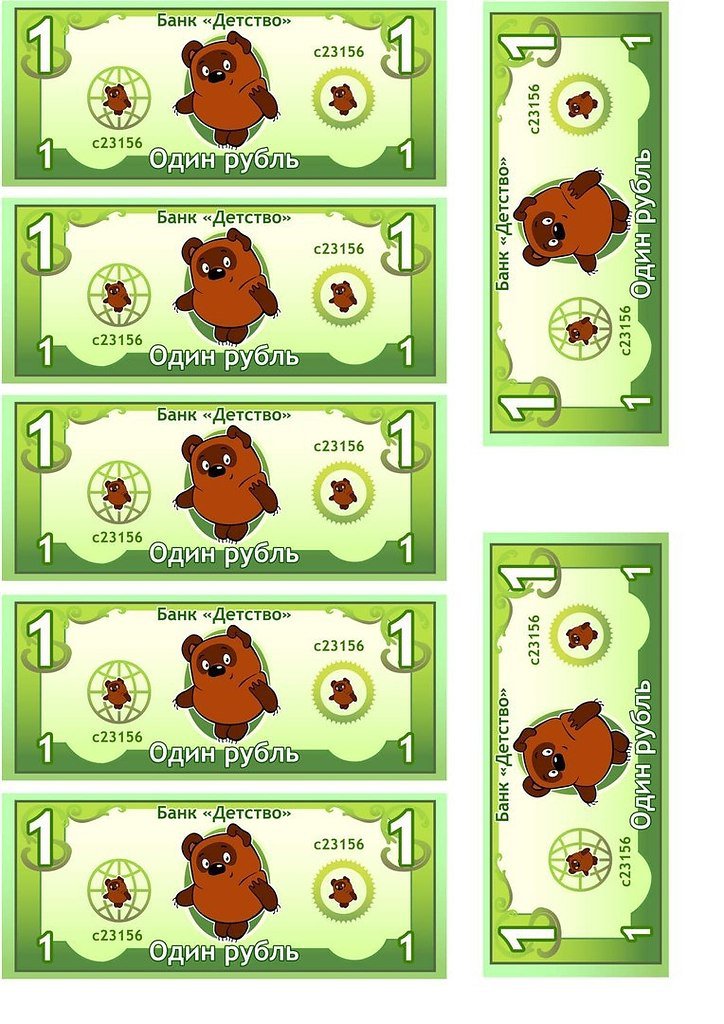 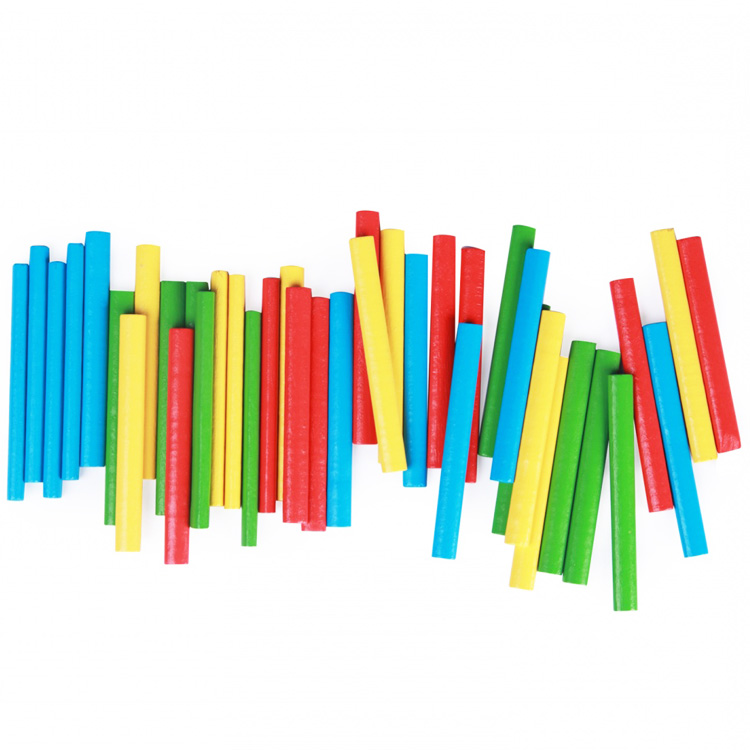 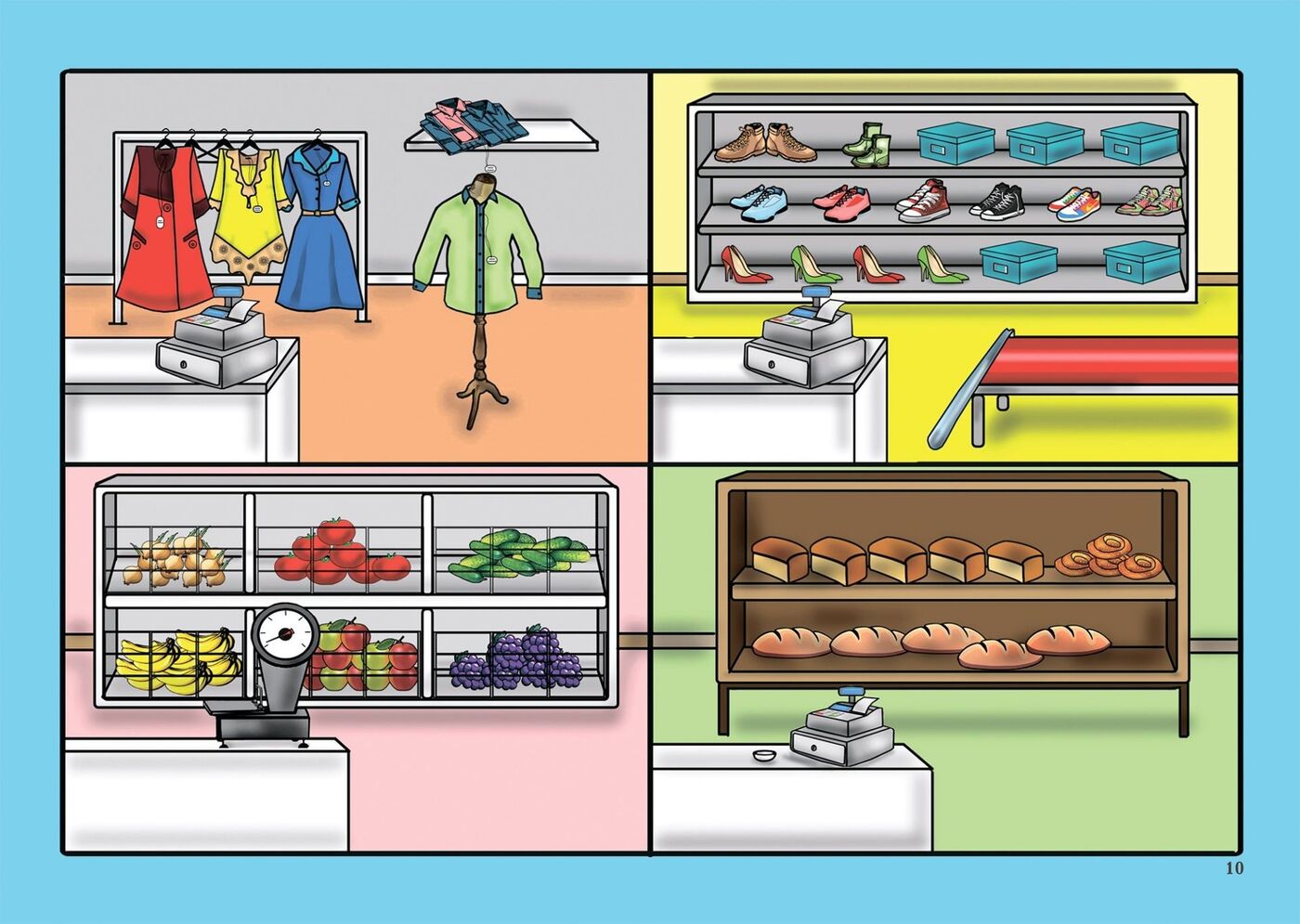 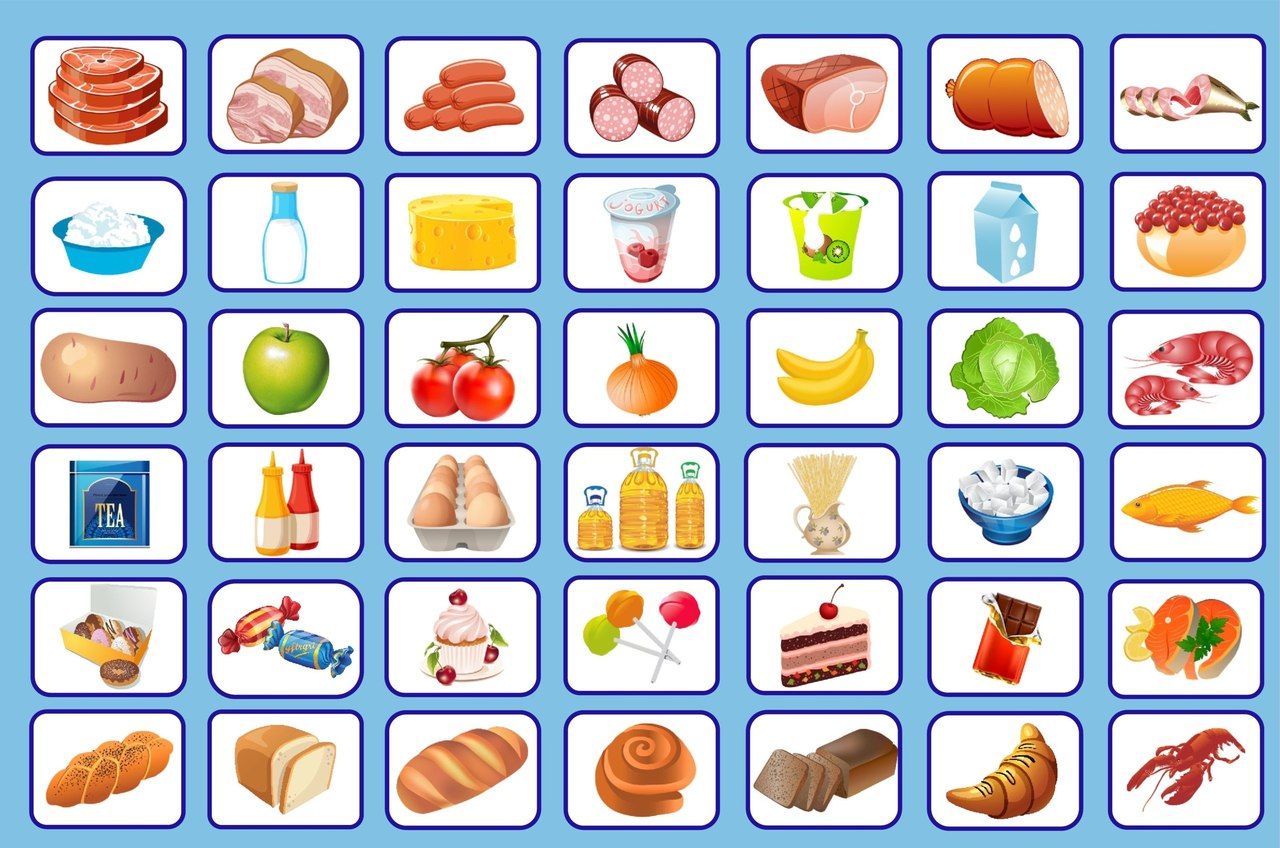 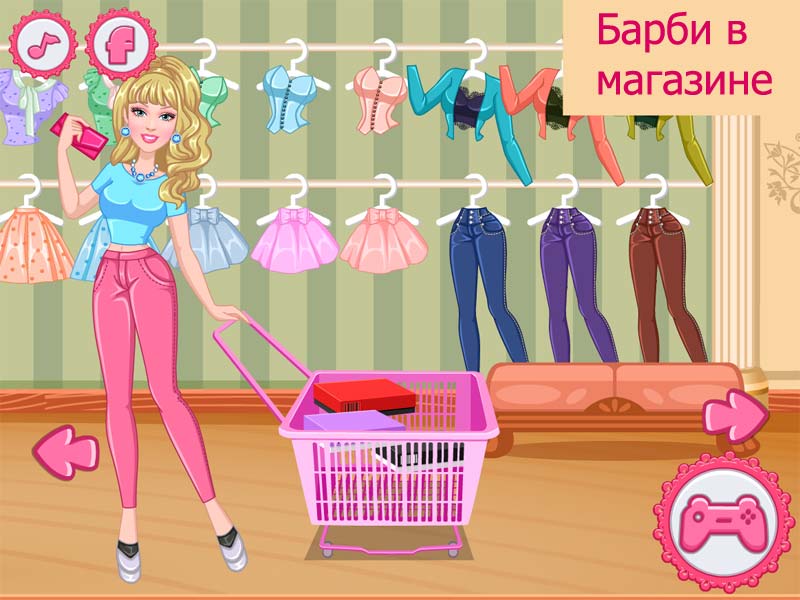 